Όνομα:____________________________ Ημερ.____________1.Συμπλήρωσε με τα άρθρα τον ή των .Ο Γιώργος ρώτησε  ....... υπάλληλο για τα δρομολόγια  ....... . αεροπλάνων.Ο διευθυντής κάλεσε  ......  πατέρα  ......  παιδιών.Οι φωνές ........ μαθητών του σχολείου ενοχλούν ...... περιπτερά.Ο εκφωνητής είπε: «Μίλησα με  ......  άνθρωπο ......  πάγων».Άκουσα  ......  κρότο ........  σπασμένων τζαμιών.Η γιαγιά πήγε στο πάρκο .......  Ηρώων  ...... εγγονό της.Είδα την ταινία «Παρέα με ......  άρχοντα   ......  θαλασσών».2.Συμπληρώνω στις παρακάτω προτάσεις τη λέξη που λείπει, στον κατάλληλο τύπο, και βρίσκεται στο διπλανό πλαίσιο. Α) Ο μπαμπάς μου είναι  .......................... στην Τράπεζα.Πήγα στον .............................. να πάρω χρήματα.Ο διευθυντής φώναξε τους .......................... στο γραφείο τουΒ) Ο  ................................ έκλεισε την πόρτα της αποθήκης.Οι ................................ πολλές φορές δουλεύουν τα βράδια.Ο εργοστασιάρχης έδωσε άδεια στους .............................. .Γ) Παρακολούθησα την τελετή έναρξης των ........................... .Κάθε Κυριακή βλέπω τους ............................ ποδοσφαίρου.Η μαμά είδε τον ......................... πόλο της ομάδας της. 3.Γράψε δίπλα από κάθε επίθετο το αντίθετό του και ένα ουσιαστικό που ταιριάζει:άδειο   __________________    _________________________κρύα   ________________________   ______________________εύκολο    ______________________    _____________________καθαρά   ______________________  _______________________σκοτεινό  ______________________   ______________________4. Να ενώσεις τα συνώνυμα επίθετα και να γράψεις δίπλα σε κάθε επίθετο ένα ουσιαστικό που να ταιριάζει.άσπρη                        παγωμένα         ______________________ισχυρός                      ζεστά               _____________________κρύα                          λευκή                _____________________θερμό                         ζωηρό               _____________________λερωμένα                  δυνατός              _____________________άτακτο                       βρόμικα              _____________________5.Συμπλήρωσε τα κενά των παρακάτω λέξεων με τα όμοια σύμφωνα που λείπουν. (ββ, κκ, λλ, μμ, νν, ππ, ρρ, σσ, ττ, γγ)6.Συμπλήρωσε τον πίνακα με τα ουσιαστικά7.Διάγραψε τη λεξούλα που είναι γραμμένη λάθος και δίπλα χώρισε τη σωστή σε συλλαβές:τέσσερα - τέσερα (……………………………………)σύνεφο - σύννεφο (……………………………………)διάλειμμα  -  διάλειμα (…………………………………………)θάλασα  -  θάλασσα (……………………………………) γρα_ _ατικήγέ_ _ησηπα_ _ούςγε_ _αίοςκό_ _ινοά_ _ωστοςκρε_ _ύδιε_ _ηνικόςε_ _όνιλα_ _ούβαά_ _οςφύ_ _οΕΝΙΚΟΣΑΡΙΘΜΟΣΟνομαστικήοφοιτητήςπίνακαςΓενικήτουΑιτιατικήτο(ν) Κλητική  ___ΠΛΗΘΥΝΤΙΚΟΣΑΡΙΘΜΟΣΟνομαστικήοιΓενικήτωνΑιτιατικήτουςΚλητική__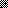 